28. ročník závodu jednotlivkyň v moderní gymnastice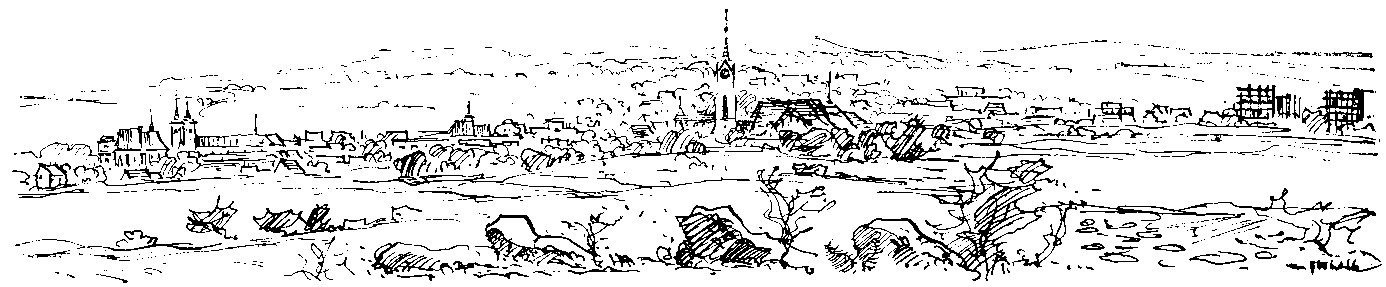 MILEVSKÝ POHÁR9. 3. 2019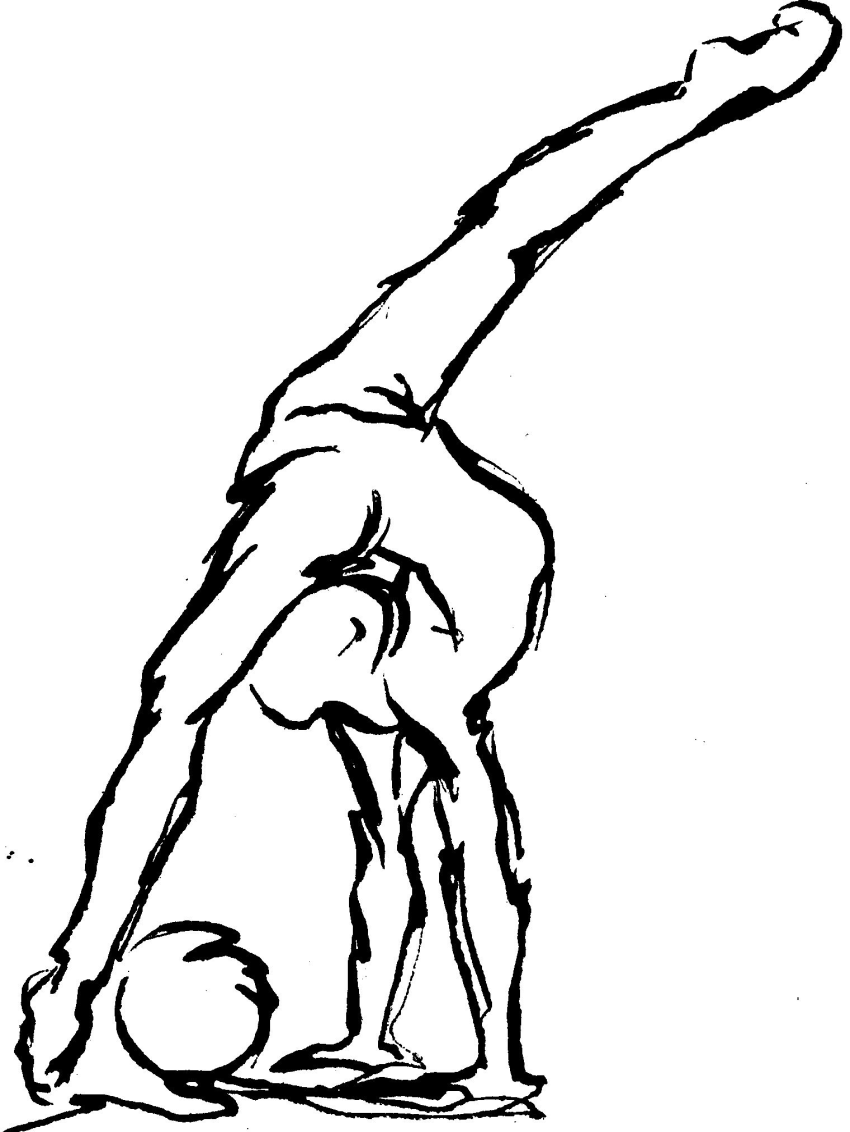 MILEVSKÝ POHÁR9. 3. 2019Vážení sportovní přátelé,Dovolujeme si Vás co nejsrdečněji pozvat na 28. ročník mezinárodního závodu jednotlivkyň v moderní gymnastice s názvem Milevský pohár, který pořádá klub moderní gymnastiky RG PROACTIVE Milevsko dne 9. března 2019 ve sportovní hale v Milevsku, ulice J. A. Komenského 1034.Těšíme se na Vaši účastKATEGORIE:PŘIHLAŠOVACÍ FORMULÁŘKlub:     _________________________________________________________1. závodnice:      _________________________________________________			    Jméno, Příjmení, Ročník narození, Kategorie a náčiní2. závodnice:	 _________________________________________________			  Jméno, Příjmení, Ročník narození, Kategorie a náčiní3. závodnice:	_________________________________________________			 Jméno, Příjmení, Ročník narození, Kategorie a náčiní4. závodnice:	_________________________________________________			     Jméno, Příjmení, Ročník narození, Kategorie a náčiní5. závodnice:      _________________________________________________			   Jméno, Příjmení, Ročník narození, Kategorie a náčiníRozhodčí:	_________________________________________________				  Jméno, Příjmení, kvalifikaceTrenérka:	_________________________________________________					          Jméno, PříjmeníKONTAKTNÍ OSOBA:_____________________________________________                                             Jméno, Příjmení, e-mail, tel. čísloTermín uzávěrky přihlášek 20. 2. 2019!!!Žádáme přihlášené kluby, aby 10 dní před závodem potvrdily svoji účast.PořadatelRG PROACTIVE MilevskoDatum závodu9. března 2019Místo konáníSportovní hala, J. A. Komenského 1034, MilevskoČasový rozvrhPátek 8.3.2019     17:00-20:00 – tréninkSobota 9.3. 2019      7:45 – prezentace všech závodnic      8:00 – porada rozhodčích, trenérů a organizátorů      9:00 – začátek závodu    19:00 – ukončení závodu    20:00 - banketDelegace1 kvalifikovaná rozhodčí 5 gymnastekPodmínkou přihlášení závodnic je účast rozhodčí!!PřihláškyDo 20. února 2019!!Emailem na adresu: hanka.kutiska@seznam.czStartovné350,- Kč za každou závodnici (česká delegace)25 euro za každou závodnici (zahraniční delegace)HudbaCD přehrávačKontaktKutišová Hana728 614 989Hanka.Kutiska@seznam.czR. Svobodové 795, Milevsko 399 01www.proactivemilevsko.wbs.cz1. kategorie: Naděje nejmladší BRočník narození 2012 a mladšíSestava bez náčiní         Max. 6 prvků, min. 2 série tanečních kroků, max. 3 dynamické prvky s rotací.1. kategorie: Naděje nejmladší BRočník narození 2012 a mladšíSestava bez náčiní         Max. 6 prvků, min. 2 série tanečních kroků, max. 3 dynamické prvky s rotací.1. kategorie: Naděje nejmladší BRočník narození 2012 a mladšíSestava bez náčiní         Max. 6 prvků, min. 2 série tanečních kroků, max. 3 dynamické prvky s rotací.2. kategorie: Naděje nejmladší ARočník narození 2011 Sestava bez náčiní Max. 6 prvků, min. 2 série tanečních kroků, max. 3 dynamické prvky s rotací. 2. kategorie: Naděje nejmladší ARočník narození 2011 Sestava bez náčiní Max. 6 prvků, min. 2 série tanečních kroků, max. 3 dynamické prvky s rotací. 2. kategorie: Naděje nejmladší ARočník narození 2011 Sestava bez náčiní Max. 6 prvků, min. 2 série tanečních kroků, max. 3 dynamické prvky s rotací. 3. kategorie: Naděje mladší BRočník narození 2010 Sestava bez náčiní Max. 7 prvků, min. 2 série tanečních kroků, max. 3 dynamické prvky s rotací.Sestava s libovolným náčinímMax. 6 prvků, min. 2 série tanečních kroků, 1 – 3 RISKY, bez limitu obtížnosti s náčiním.3. kategorie: Naděje mladší BRočník narození 2010 Sestava bez náčiní Max. 7 prvků, min. 2 série tanečních kroků, max. 3 dynamické prvky s rotací.Sestava s libovolným náčinímMax. 6 prvků, min. 2 série tanečních kroků, 1 – 3 RISKY, bez limitu obtížnosti s náčiním.3. kategorie: Naděje mladší BRočník narození 2010 Sestava bez náčiní Max. 7 prvků, min. 2 série tanečních kroků, max. 3 dynamické prvky s rotací.Sestava s libovolným náčinímMax. 6 prvků, min. 2 série tanečních kroků, 1 – 3 RISKY, bez limitu obtížnosti s náčiním.4. kategorie: Naděje mladší ARočník narození 2009 Sestava bez náčiní Max. 7 prvků, min. 2 série tanečních kroků, max. 3 dynamické prvky s rotací.Sestava s libovolným náčinímMax. 6 prvků, min. 2 série tanečních kroků, 1 – 3 RISKY, bez limitu obtížnosti s náčiním.4. kategorie: Naděje mladší ARočník narození 2009 Sestava bez náčiní Max. 7 prvků, min. 2 série tanečních kroků, max. 3 dynamické prvky s rotací.Sestava s libovolným náčinímMax. 6 prvků, min. 2 série tanečních kroků, 1 – 3 RISKY, bez limitu obtížnosti s náčiním.4. kategorie: Naděje mladší ARočník narození 2009 Sestava bez náčiní Max. 7 prvků, min. 2 série tanečních kroků, max. 3 dynamické prvky s rotací.Sestava s libovolným náčinímMax. 6 prvků, min. 2 série tanečních kroků, 1 – 3 RISKY, bez limitu obtížnosti s náčiním.Program AProgram BProgram B5. kategorie: Naděje starší BRočník narození 2008Sestava se švihadlem + sestava s lib. náčinímMax. 7 prvků, min. 1 série tanečních kroků, 1 - 4 RISKY, bez limitu obtížnosti s náčiním.9. kategorie: kadetky mladšíRočník narození 2008 – 2007Sestava s kužely + sestava s lib. náčinímMax. 6 prvků, min. 2 série tanečních kroků,  1 - 3 RISKY, bez limitu obtížnosti s náčiním.9. kategorie: kadetky mladšíRočník narození 2008 – 2007Sestava s kužely + sestava s lib. náčinímMax. 6 prvků, min. 2 série tanečních kroků,  1 - 3 RISKY, bez limitu obtížnosti s náčiním.6. kategorie: Naděje starší ARočník narození 2007Sestava s míčem + sestava s lib. náčinímMax. 7 prvků, min. 1 série tanečních kroků,  1 - 4 RISKY, bez limitu obtížnosti s náčiním.10. kategorie: kadetky staršíRočník narození 2006 – 2004Sestava s míčem + sestava s lib. náčinímMax. 7 prvků, min. 2 série tanečních kroků,  1 - 3 RISKY, bez limitu obtížnosti s náčiním.10. kategorie: kadetky staršíRočník narození 2006 – 2004Sestava s míčem + sestava s lib. náčinímMax. 7 prvků, min. 2 série tanečních kroků,  1 - 3 RISKY, bez limitu obtížnosti s náčiním.7. kategorie: JuniorkyRočník narození 2006 – 2004Sestava s kužely + sestava s lib. náčinímMax. 7 prvků, min. 2 série tanečních kroků,  1 – 4 RISKY, bez limitu obtížnosti s náčiním.7. kategorie: JuniorkyRočník narození 2006 – 2004Sestava s kužely + sestava s lib. náčinímMax. 7 prvků, min. 2 série tanečních kroků,  1 – 4 RISKY, bez limitu obtížnosti s náčiním.11. kategorie: dorostenkyRočník narození 2003 a staršíSestava s obručí + sestava s lib. náčinímMax. 7 prvků, min. 2 série tanečních kroků,  1 – 4 RISKY, bez limitu obtížnosti s náčiním.8. kategorie: SeniorkyRočník narození 2003 a staršíSestava se stuhou + sestava s lib. náčinímMax. 9 prvků, min. 1 série tanečních kroků,  1 – 5 RISKY, bez limitu obtížnosti s náčiním.8. kategorie: SeniorkyRočník narození 2003 a staršíSestava se stuhou + sestava s lib. náčinímMax. 9 prvků, min. 1 série tanečních kroků,  1 – 5 RISKY, bez limitu obtížnosti s náčiním.